18.03.2023. В рамках акции «Минщина спортивная. Весна» в ГУО «Озереченская средняя школа Клецкого района» прошёл день подвижных игр «Игра принимает всех». Подвижные игры и развлечение на свежем воздухе доставляют детям радость и приносят неоценимую пользу здоровью. Разнообразные подвижные игры обогащают содержание прогулок и очень увлекают детей. Играя и выполняя упражнения на улице, дети получают возможность проявлять смелость, самостоятельность, ловкость и сноровку.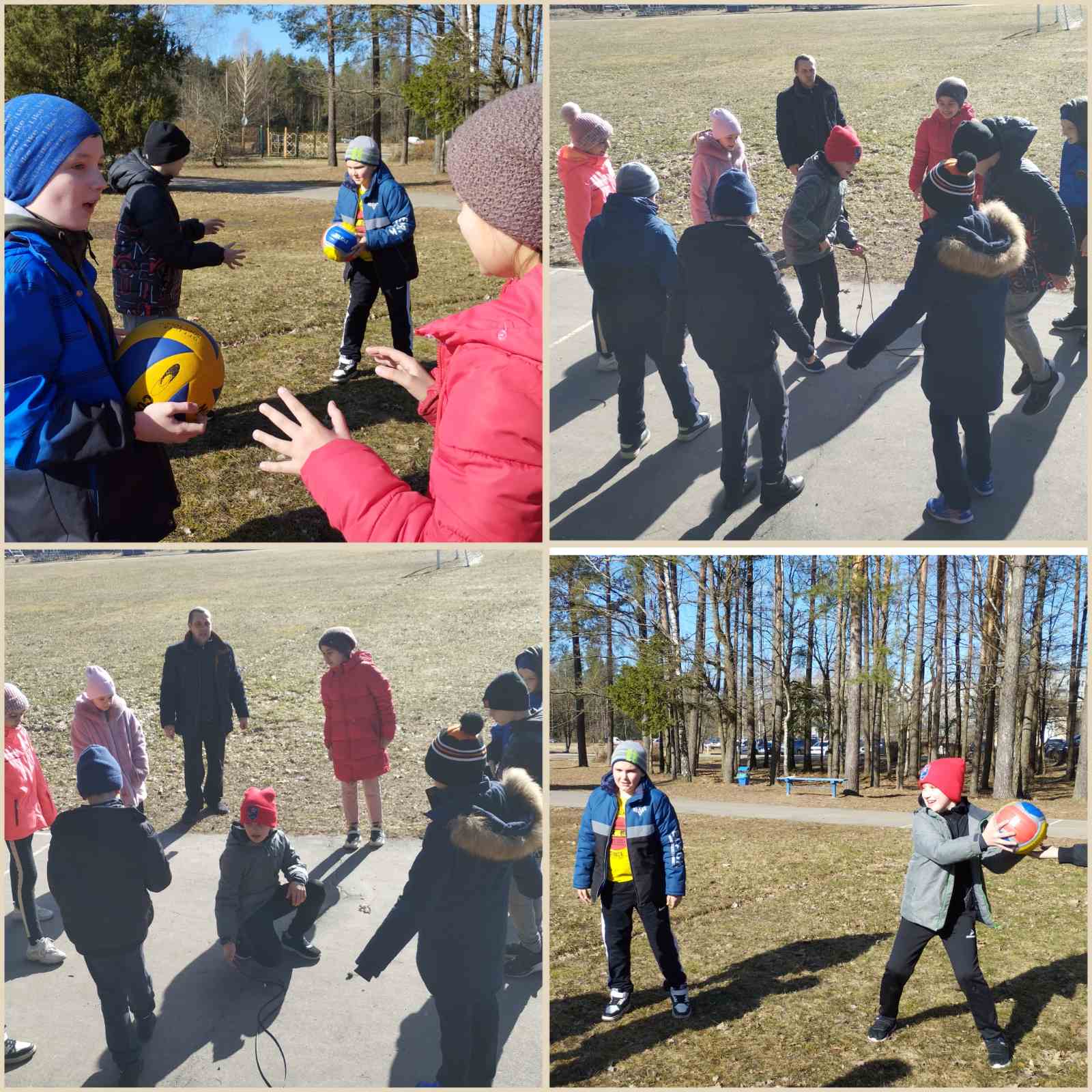 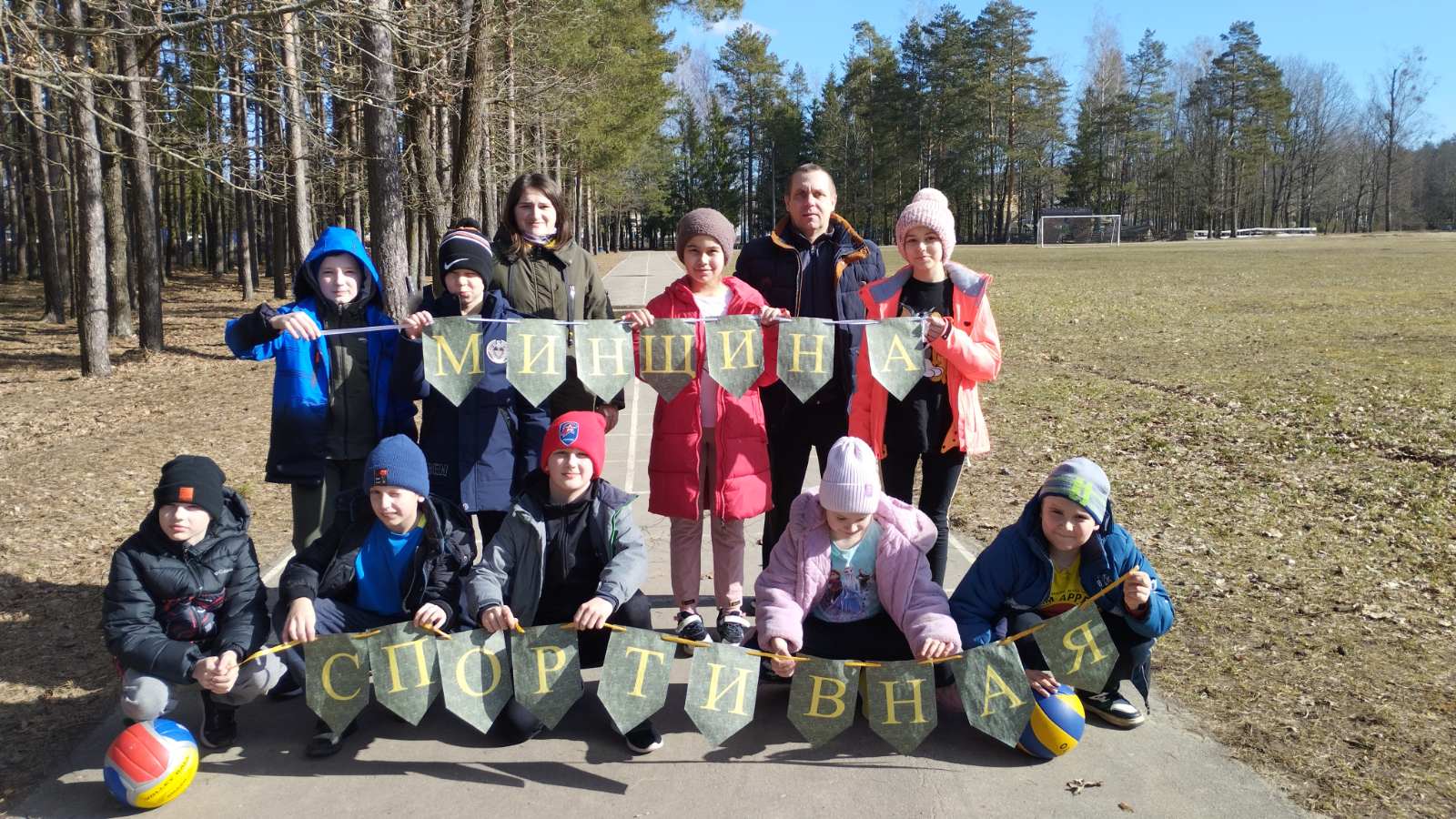 